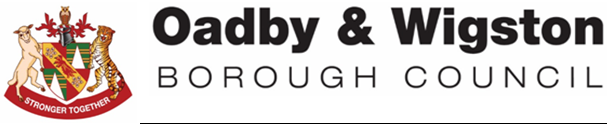 EVENT NOTIFICATION FORMWhere to send completed forms: Completed forms should be submitted to Licensing, Brocks Hill Council Offices, Washbrook Lane, Oadby, LE2 5JJ or via email at licensing@oadby-wigston.gov.uk. Please ensure that you advise us if you make any alterations or additions to your event once you have submitted your Event Notification Form.What happens next?Once you have submitted your Event Notification Form, it will automatically be distributed to all Event Safety Group Members. All members will then liaise with you as the event organizer regarding any permissions, queries or additional requirements. It is reminded that the Event Notification Form does not constitute that permission has been given to hold your event. The purpose of the Event Notification Form is to inform relevant authorities of your event as well as prompt you to think about the licences and permissions you may require.Privacy Notice (PN)Further information on how we use your data can be found on our website at https://www.oadby-wigston.gov.uk/pages/privacy. Any information submitted will not be used for marketing purposes.  However, your contact details within Highway sections of the Event Notification Form will appear on site notices for road closure applications. Your information will be stored, processed and destroyed in accordance with these provisions.For further information on how your information is used and your rights to access information we hold about you, please contact:Data Protection Officer (DPO)Council OfficesBrocks HillWashbrook LaneOadbyLeicesterLE2 5JJData.protection@oadby-wigston.gov.ukOnce this form has been submitted, the information contained within it, including your event notification form, will automatically be distributed to all Event Safety Group members.If you are planning to hold an event in the Borough, please complete this form so that all relevant services can be made aware of your event. Your form will be circulated to relevant Safety Advisory Group members (i.e. Highways, Police etc.) who may contact you for further information. The Council’s internal teams will let you know what permissions and licenses you need to apply for, and may contact you in regards to environmental health matters.The Council will make all relevant services aware of your event; however, responsibility for the safe and compliant delivery of an event rests with the event organiser.Event organisers should ensure all necessary permissions and licenses are in place before an event goes ahead. Safety Advisory Group members, including the Police, Leicestershire Fire & Rescue and East Midlands Ambulance Services and other members as appropriate (including this Council), should have been consulted as part of your event planning process. If you are planning to hold an event in the Borough, please complete this form so that all relevant services can be made aware of your event. Your form will be circulated to relevant Safety Advisory Group members (i.e. Highways, Police etc.) who may contact you for further information. The Council’s internal teams will let you know what permissions and licenses you need to apply for, and may contact you in regards to environmental health matters.The Council will make all relevant services aware of your event; however, responsibility for the safe and compliant delivery of an event rests with the event organiser.Event organisers should ensure all necessary permissions and licenses are in place before an event goes ahead. Safety Advisory Group members, including the Police, Leicestershire Fire & Rescue and East Midlands Ambulance Services and other members as appropriate (including this Council), should have been consulted as part of your event planning process. 1. Event Organiser’s Details1. Event Organiser’s DetailsEvent Name Organisation applying and charity /business number if applicable Name of event organiser (person or people responsible for health and safety, noise control and overall running of the event on the day)Address for correspondence Contact number prior to eventContact number during the eventEmail address2. Event timingsStartFinish Date of event Times of the event (use 24hr clock)Date and time of :a) site access required for set-upb) details when site to be vacated.3. Location of Event3. Location of Event3. Location of Event3. Location of EventHave you made contact with the owners of the property and do you have their permission to use it for the event? (See Section 4 for use of Council property)Have you made contact with the owners of the property and do you have their permission to use it for the event? (See Section 4 for use of Council property)Have you made contact with the owners of the property and do you have their permission to use it for the event? (See Section 4 for use of Council property)Yes    NoAddress PostcodeMap availableYes          No    Yes          No    Yes          No    4. Council property including public open spaces and car parks4. Council property including public open spaces and car parks4. Council property including public open spaces and car parks4. Council property including public open spaces and car parksWill the event affect the use of or be held on Council owned property?Will the event affect the use of or be held on Council owned property?Yes     No    Unsure Yes     No    Unsure If Yes or unsure, please provide details of the landIf Yes or unsure, please provide details of the landPlease Note: We strongly advise that you enquire at the earliest possible opportunity regarding obtaining the Council’s consent, as landowner, to use public property as the venue for the event. The Council will provide an in principle decision as soon as reasonably practicable and if such consent is given, the Council will also provide details of any formal Licence required to grant the right to use the property, and will provide a note of any costs involved. Please Note: We strongly advise that you enquire at the earliest possible opportunity regarding obtaining the Council’s consent, as landowner, to use public property as the venue for the event. The Council will provide an in principle decision as soon as reasonably practicable and if such consent is given, the Council will also provide details of any formal Licence required to grant the right to use the property, and will provide a note of any costs involved. Please Note: We strongly advise that you enquire at the earliest possible opportunity regarding obtaining the Council’s consent, as landowner, to use public property as the venue for the event. The Council will provide an in principle decision as soon as reasonably practicable and if such consent is given, the Council will also provide details of any formal Licence required to grant the right to use the property, and will provide a note of any costs involved. Please Note: We strongly advise that you enquire at the earliest possible opportunity regarding obtaining the Council’s consent, as landowner, to use public property as the venue for the event. The Council will provide an in principle decision as soon as reasonably practicable and if such consent is given, the Council will also provide details of any formal Licence required to grant the right to use the property, and will provide a note of any costs involved. 5. Description5. DescriptionPlease give a description of the event For Example -  what happens during the event, are there any activities or side shows, how can visitors take part etc.Please give a description of the event For Example -  what happens during the event, are there any activities or side shows, how can visitors take part etc.Please Note: Please ensure you advise the Local Authority if you make any alterations, amendments or additions to your event once you have submitted your Event Notification Form.  View advice on health and safety at the eventPlease Note: Please ensure you advise the Local Authority if you make any alterations, amendments or additions to your event once you have submitted your Event Notification Form.  View advice on health and safety at the eventIs your event part of a wider festival or are there other events being held or marketed in association with it?  If Yes please provide detailsYes  NoIs your event held annually?Yes  NoHow many people (including participants & spectators) do you expect at the overall event?6. Event Type6. Event TypeCommercial eventYes  NoNot for profit eventYes  NoRegistered charity eventYes  NoUnregistered charity eventYes  NoWill all income raised go to the charity concerned?Yes  No N/APlease Note: If you plan to raise money for charity at your event you may need to apply for a street collection permit.Please Note: If you plan to raise money for charity at your event you may need to apply for a street collection permit.7. Activities 7. Activities 7. Activities 7. Activities 7. Activities DetailsDetailsDetailsPlease TickEvent venueIndoor (e.g. Parish Hall or Community Centre)Indoor (e.g. Parish Hall or Community Centre)Indoor (e.g. Parish Hall or Community Centre)Event venueArena or stadiumArena or stadiumArena or stadiumEvent venueOutdoor, with defined boundaries Outdoor, with defined boundaries Outdoor, with defined boundaries Event venueOutdoor, widespread or street Outdoor, widespread or street Outdoor, widespread or street Expected numbers per day Less than 500 Less than 500 Less than 500 Expected numbers per day 501 – 1,000 501 – 1,000 501 – 1,000 Expected numbers per day 1,001 – 3,000 1,001 – 3,000 1,001 – 3,000 Expected numbers per day 3,001 – 5,000 3,001 – 5,000 3,001 – 5,000 Expected numbers per day 5,001 – 10,000 5,001 – 10,000 5,001 – 10,000 Expected numbers per day More than 10,000More than 10,000More than 10,000Audience accommodationAll seated All seated All seated Audience accommodationMixed (at least 50% seated) Mixed (at least 50% seated) Mixed (at least 50% seated) Audience accommodationStanding or ActiveStanding or ActiveStanding or ActiveAudience age and profileFamilies  Families  Families  Audience age and profileAll ages, not in family groups All ages, not in family groups All ages, not in family groups Audience age and profileMainly adults Mainly adults Mainly adults Audience age and profileMainly young people/ adults (16-30 years) Mainly young people/ adults (16-30 years) Mainly young people/ adults (16-30 years) Audience age and profileMainly elderly Mainly elderly Mainly elderly (Additional factorsscore all that apply)Queuing over one hour Queuing over one hour Queuing over one hour (Additional factorsscore all that apply)Parking on site (non-permanent )Parking on site (non-permanent )Parking on site (non-permanent )(Additional factorsscore all that apply)Livestock (Display with no public contact) Livestock (Display with no public contact) Livestock (Display with no public contact) (Additional factorsscore all that apply)Livestock (Public contact with animals) Livestock (Public contact with animals) Livestock (Public contact with animals) (Additional factorsscore all that apply)Parade/Carnivals (Vehicular)Parade/Carnivals (Vehicular)Parade/Carnivals (Vehicular)(Additional factorsscore all that apply)Onsite catering (Mobile/ BBQ) Onsite catering (Mobile/ BBQ) Onsite catering (Mobile/ BBQ) (Additional factorsscore all that apply)State occasion or VIP visitState occasion or VIP visitState occasion or VIP visit(Additional factorsscore all that apply)Motor Display (Static)Motor Display (Static)Motor Display (Static)(Additional factorsscore all that apply)Traffic movement in crowd area Traffic movement in crowd area Traffic movement in crowd area (Additional factorsscore all that apply)Temporary structures (incl. marquees) View Further GuidanceTemporary structures (incl. marquees) View Further GuidanceTemporary structures (incl. marquees) View Further Guidance(Additional factorsscore all that apply)Overnight camping Overnight camping Overnight camping (Additional factorsscore all that apply)Marine or waterway eventMarine or waterway eventMarine or waterway event(Additional factorsscore all that apply)Fireworks and/ or bonfire  Fireworks and/ or bonfire  Fireworks and/ or bonfire  (Additional factorsscore all that apply)Will a generator be used on site  Estimated number: ____Will a generator be used on site  Estimated number: ____Will a generator be used on site  Estimated number: ____(Additional factorsscore all that apply)Pop, rock or dance eventPop, rock or dance eventPop, rock or dance event(Additional factorsscore all that apply)Helicopter operations Helicopter operations Helicopter operations (Additional factorsscore all that apply)Dangerous goods storage and use (incl. gas bottles for catering) Dangerous goods storage and use (incl. gas bottles for catering) Dangerous goods storage and use (incl. gas bottles for catering) (Additional factorsscore all that apply)Inflatables/ Bouncy castle/ Sideshow (The European standard for inflatable play equipment is BS EN 14960:2013)Inflatables/ Bouncy castle/ Sideshow (The European standard for inflatable play equipment is BS EN 14960:2013)Inflatables/ Bouncy castle/ Sideshow (The European standard for inflatable play equipment is BS EN 14960:2013)(Additional factorsscore all that apply)Funfair rides View Further GuidanceFunfair rides View Further GuidanceFunfair rides View Further Guidance(Additional factorsscore all that apply)Aviation sport and display View Further GuidanceAviation sport and display View Further GuidanceAviation sport and display View Further Guidance(Additional factorsscore all that apply)Motor Sport/ Stunt Shows/ Extreme SportsMotor Sport/ Stunt Shows/ Extreme SportsMotor Sport/ Stunt Shows/ Extreme Sports(Additional factorsscore all that apply)CelebrationCelebrationCelebration(Additional factorsscore all that apply)ElectionsElectionsElections(Additional factorsscore all that apply)AgricultureAgricultureAgriculture(Additional factorsscore all that apply)Religious FestivalReligious FestivalReligious Festival(Additional factorsscore all that apply)Under10 miles  Under10 miles  Under10 miles  Distance from major A&E facility (Kettering General Hospital or Leicester Royal Infirmary) Distance from major A&E facility (Kettering General Hospital or Leicester Royal Infirmary) Under10 milesUnder10 milesDistance from major A&E facility (Kettering General Hospital or Leicester Royal Infirmary) Distance from major A&E facility (Kettering General Hospital or Leicester Royal Infirmary) Over 10 milesOver 10 milesDistance from major A&E facility (Kettering General Hospital or Leicester Royal Infirmary) Distance from major A&E facility (Kettering General Hospital or Leicester Royal Infirmary) NameNearest Fire Station (Name/Town) Nearest Fire Station (Name/Town) Nearest Fire Station (Name/Town) Nearest Fire Station (Name/Town) Nearest Fire Station (Name/Town) 8. Licensed Premises 8. Licensed Premises Are you holding your event in licensed premisesAre you holding your event in licensed premisesYes  NoIf yes please provide:If yes please provide:If yes please provide:Licence NumberLicensing AuthorityCalculated maximum occupancy levelsPlease Note: You must ensure that you check with the licence holder that all activities at your event are covered by the existing premises licence if not you may need to apply at your local authorityPlease Note: You must ensure that you check with the licence holder that all activities at your event are covered by the existing premises licence if not you may need to apply at your local authorityPlease Note: You must ensure that you check with the licence holder that all activities at your event are covered by the existing premises licence if not you may need to apply at your local authority9. Licensable Activities 9. Licensable Activities If this section does not apply to your event please tick  and go to section 10.If this section does not apply to your event please tick  and go to section 10.The following activities may require authorisation from the Council’s Licensing Team.  Please indicate whether your planned event will include any of the following activities.  If you answer ‘yes’, please provide further details in the ‘Planned Activities’ box below.The following activities may require authorisation from the Council’s Licensing Team.  Please indicate whether your planned event will include any of the following activities.  If you answer ‘yes’, please provide further details in the ‘Planned Activities’ box below.Plays or Films Yes  NoIndoor Sporting Event Yes  NoBoxing or WrestlingYes  NoLive / Recorded MusicYes  NoPerformance of DanceYes  NoSale / Supply of alcoholYes  NoProvision of late night refreshment (hot food/drink between 11pm-5am)Yes  NoStreet Trading StallsYes  NoCharitable CollectionsYes  NoGambling (e.g. casino, betting, bingo, poker, lottery)Yes  NoAdult Entertainment (e.g. lap-dancing, nudity)Yes  NoPerforming Rights Society (PRS) Licence Yes  NoPlanned Activities If you have selected ‘Yes’ on any of the above, please can your provide more details about these planned events.Planned Activities If you have selected ‘Yes’ on any of the above, please can your provide more details about these planned events.Please Note: if you have indicated that you are planning any of the above activities please visit https://www.oadby-wigston.gov.uk/pages/licences_and_street_trading Please Note: if you have indicated that you are planning any of the above activities please visit https://www.oadby-wigston.gov.uk/pages/licences_and_street_trading 10. Noise Management 10. Noise Management 10. Noise Management 10. Noise Management 10. Noise Management 10. Noise Management Time(s) of live or recorded musicTime(s) of live or recorded musicStartStartStartFinishTime(s) of live or recorded musicTime(s) of live or recorded musicNumber of StagesNumber of StagesType and size of sound system to be used (Please provide a brief description of the sound system to be used. This should include amplification levels, speaker design, map of layout and orientation of stage, position of the front of house sound deck)Type and size of sound system to be used (Please provide a brief description of the sound system to be used. This should include amplification levels, speaker design, map of layout and orientation of stage, position of the front of house sound deck)Type and size of sound system to be used (Please provide a brief description of the sound system to be used. This should include amplification levels, speaker design, map of layout and orientation of stage, position of the front of house sound deck)Type and size of sound system to be used (Please provide a brief description of the sound system to be used. This should include amplification levels, speaker design, map of layout and orientation of stage, position of the front of house sound deck)Type and size of sound system to be used (Please provide a brief description of the sound system to be used. This should include amplification levels, speaker design, map of layout and orientation of stage, position of the front of house sound deck)Type and size of sound system to be used (Please provide a brief description of the sound system to be used. This should include amplification levels, speaker design, map of layout and orientation of stage, position of the front of house sound deck)Will you be using a Public Address System?Will you be using a Public Address System?Yes  NoYes  NoYes  NoYes  NoHave you considered the impact of noise on neighbours at your event?Have you considered the impact of noise on neighbours at your event?Yes  NoYes  NoYes  NoYes  NoControl Measures (Please provide a brief description of the measures taken to control noise to prevent public nuisance and details of any off site monitoring points)Control Measures (Please provide a brief description of the measures taken to control noise to prevent public nuisance and details of any off site monitoring points)Control Measures (Please provide a brief description of the measures taken to control noise to prevent public nuisance and details of any off site monitoring points)Control Measures (Please provide a brief description of the measures taken to control noise to prevent public nuisance and details of any off site monitoring points)Control Measures (Please provide a brief description of the measures taken to control noise to prevent public nuisance and details of any off site monitoring points)Control Measures (Please provide a brief description of the measures taken to control noise to prevent public nuisance and details of any off site monitoring points)Please Note: For larger events you may be expected to supply a Noise Management PlanPlease Note: For larger events you may be expected to supply a Noise Management PlanPlease Note: For larger events you may be expected to supply a Noise Management PlanPlease Note: For larger events you may be expected to supply a Noise Management PlanPlease Note: For larger events you may be expected to supply a Noise Management PlanPlease Note: For larger events you may be expected to supply a Noise Management PlanName and contact details of sound engineer and/or consultant monitoring sound levelsDate and time that sound propagation tests will be undertakenDate and time that sound propagation tests will be undertakenDate and time that sound propagation tests will be undertakenDateDateTimeDate and time that sound propagation tests will be undertakenDate and time that sound propagation tests will be undertakenDate and time that sound propagation tests will be undertakenIs there a procedure for engaging with local residents pre-event and dealing with noise complaints received during the event?Is there a procedure for engaging with local residents pre-event and dealing with noise complaints received during the event?Is there a procedure for engaging with local residents pre-event and dealing with noise complaints received during the event?Is there a procedure for engaging with local residents pre-event and dealing with noise complaints received during the event?Yes  NoYes  NoPlease provide details of the procedure for notifying residents about the event and logging / dealing with complaints during the eventPlease provide details of the procedure for notifying residents about the event and logging / dealing with complaints during the eventPlease provide details of the procedure for notifying residents about the event and logging / dealing with complaints during the eventPlease provide details of the procedure for notifying residents about the event and logging / dealing with complaints during the eventPlease provide details of the procedure for notifying residents about the event and logging / dealing with complaints during the eventPlease provide details of the procedure for notifying residents about the event and logging / dealing with complaints during the event11. Catering 11. Catering Are you having any catering (food and drink) at your event? If Yes, please list the organisations, businesses or individuals providing catering at your event Yes     NoYou may wish to check your catering providers by using Food Standards Agency National Food Hygiene Score. Also you can get advice from CIEH National Guidance for Outdoor and Mobile CateringYou may wish to check your catering providers by using Food Standards Agency National Food Hygiene Score. Also you can get advice from CIEH National Guidance for Outdoor and Mobile Catering12. Waste12. Waste12. WasteHow will litter and waste produced at the event be managed?Please provide details of the company you are using with copies of the waste carriers license and any relevant documentation. What toilet facilities will be available?Number of ToiletsPlease tick if you require a free quotation for street cleansing Please tick if you require a free quotation for street cleansing Please Note that additional street cleansing services are chargeable by the Council. Litter bins are not to be used for waste arising from the event.Organisers have a statutory duty to ensure adequate arrangements are provided to collect and dispose of any waste arising from their event and this must not rely on any normally provided waste management services.  You will be required to provide the following: A copy of your waste carriers licenceWaste Transfer NotesEvidence of Commercial ContractPlease Note that additional street cleansing services are chargeable by the Council. Litter bins are not to be used for waste arising from the event.Organisers have a statutory duty to ensure adequate arrangements are provided to collect and dispose of any waste arising from their event and this must not rely on any normally provided waste management services.  You will be required to provide the following: A copy of your waste carriers licenceWaste Transfer NotesEvidence of Commercial ContractPlease Note that additional street cleansing services are chargeable by the Council. Litter bins are not to be used for waste arising from the event.Organisers have a statutory duty to ensure adequate arrangements are provided to collect and dispose of any waste arising from their event and this must not rely on any normally provided waste management services.  You will be required to provide the following: A copy of your waste carriers licenceWaste Transfer NotesEvidence of Commercial Contract13. Water Supply13. Water SupplyType of water supply Mains     PrivatePlease provide a brief description of the water supply (this should include meter info, pipe layout and sampling program.  A map of the layout would also be useful).(if needed please provide information on an additional sheet or covering email)Please provide a brief description of the water supply (this should include meter info, pipe layout and sampling program.  A map of the layout would also be useful).(if needed please provide information on an additional sheet or covering email)Please Note: You can refer to the Code of Practice BS 8551:2011 – Provision and Management of Temporary Water Supplies and Distribution Networks. Please Note: You can refer to the Code of Practice BS 8551:2011 – Provision and Management of Temporary Water Supplies and Distribution Networks. 14. Medical Provision14. Medical Provision14. Medical Provision14. Medical ProvisionOrganisation providing coverOrganisation providing coverContact name Contact name Contact telephone number during eventContact telephone number during eventEmail addressEmail addressNo. of paramedicsNo. of first aiders attendingNo. of doctors attendingNo. of ambulances attendingOther15. Fire Safety 15. Fire Safety 15. Fire Safety 15. Fire Safety Have you considered the following as part of your event planning?Have you considered the following as part of your event planning?Have you considered the following as part of your event planning?Have you considered the following as part of your event planning?Fire Warning Fire Warning Fire Warning Yes  NoMeans of escapeMeans of escapeMeans of escapeYes  NoFire MarshallsFire MarshallsFire MarshallsYes  NoFirefighting EquipmentFirefighting EquipmentFirefighting EquipmentYes  NoAccess for Fire AppliancesAccess for Fire AppliancesAccess for Fire AppliancesYes  NoArsonArsonArsonYes  NoAssembly Points – for more information contact Leicestershire Fire and Rescue service. 0116 2872241 or info@lfrs.orgAssembly Points – for more information contact Leicestershire Fire and Rescue service. 0116 2872241 or info@lfrs.orgAssembly Points – for more information contact Leicestershire Fire and Rescue service. 0116 2872241 or info@lfrs.orgYes  NoIs your event within 150m of hard standing capable of supporting a Fire Appliance (12.5 tonnes)	Is your event within 150m of hard standing capable of supporting a Fire Appliance (12.5 tonnes)	Is your event within 150m of hard standing capable of supporting a Fire Appliance (12.5 tonnes)	Yes  No Please Note: If you have 5 or more employees for your event or have a licence in force a written Fire Risk Assessment is legally required. To notify your event to Leicestershire Fire and Rescue Service (LFRS) see https://lfrs.egressforms.com/Form/RequestVisit Please Note: If you have 5 or more employees for your event or have a licence in force a written Fire Risk Assessment is legally required. To notify your event to Leicestershire Fire and Rescue Service (LFRS) see https://lfrs.egressforms.com/Form/RequestVisit Please Note: If you have 5 or more employees for your event or have a licence in force a written Fire Risk Assessment is legally required. To notify your event to Leicestershire Fire and Rescue Service (LFRS) see https://lfrs.egressforms.com/Form/RequestVisit Please Note: If you have 5 or more employees for your event or have a licence in force a written Fire Risk Assessment is legally required. To notify your event to Leicestershire Fire and Rescue Service (LFRS) see https://lfrs.egressforms.com/Form/RequestVisit Firework Displays & Bonfires Firework Displays & Bonfires Firework Displays & Bonfires Firework Displays & Bonfires Are you having any fireworks or bonfires?Yes           No Yes           No Yes           No Times of Firework DisplayDateTime      to      Time      to      Estimated Bonfire DurationDateTime      to      Time      to      Location of Fireworks (if different to above event location)Map of layout providedYes           No Yes           No Yes           No Name & contact details of company running the display or Person(s) firing & running the display and appropriate training/ experiencePlease Note: The above information should be readily available as it will help you ensure your display is run safely. The following guidance sets out the minimum standards expected from firework operators, clearly taking into account the size and location of the display.Organising firework displays - http://www.hse.gov.uk/explosives/fireworks/using.htm Fire Safety A guide to safety for firework display organisers and operators Please Note: The above information should be readily available as it will help you ensure your display is run safely. The following guidance sets out the minimum standards expected from firework operators, clearly taking into account the size and location of the display.Organising firework displays - http://www.hse.gov.uk/explosives/fireworks/using.htm Fire Safety A guide to safety for firework display organisers and operators Please Note: The above information should be readily available as it will help you ensure your display is run safely. The following guidance sets out the minimum standards expected from firework operators, clearly taking into account the size and location of the display.Organising firework displays - http://www.hse.gov.uk/explosives/fireworks/using.htm Fire Safety A guide to safety for firework display organisers and operators Please Note: The above information should be readily available as it will help you ensure your display is run safely. The following guidance sets out the minimum standards expected from firework operators, clearly taking into account the size and location of the display.Organising firework displays - http://www.hse.gov.uk/explosives/fireworks/using.htm Fire Safety A guide to safety for firework display organisers and operators 16. Traffic Management16. Traffic Management16. Traffic ManagementHave you considered traffic, transport or parking plans for your event? Please Note: For larger events that affect the highway, you will be expected to supply a Traffic Management Plan Have you considered traffic, transport or parking plans for your event? Please Note: For larger events that affect the highway, you will be expected to supply a Traffic Management Plan Yes  NoDo you wish to erect bunting / banners / posters on the highwayPlease Note: These items may require planning permission or you may need to consult with Leicestershire County Council HighwaysDo you wish to erect bunting / banners / posters on the highwayPlease Note: These items may require planning permission or you may need to consult with Leicestershire County Council HighwaysYes  NoIs car parking required? (Staff, Volunteers and Public)Is car parking required? (Staff, Volunteers and Public)Yes  NoWill your event require a closure of a Public Right of Way or Footpath?Will your event require a closure of a Public Right of Way or Footpath?Yes  NoWill your event require a closure of a public highway?If ‘No’ please skip to section 19Will your event require a closure of a public highway?If ‘No’ please skip to section 19Yes  NoPlease Note: If any public highway needs to be closed you will need to consult with Leicestershire County Council Highways and the Local Authority in whose area it is locatedPlease Note: If any public highway needs to be closed you will need to consult with Leicestershire County Council Highways and the Local Authority in whose area it is locatedPlease Note: If any public highway needs to be closed you will need to consult with Leicestershire County Council Highways and the Local Authority in whose area it is locatedPlease explain why you must use the highway and not an alternative off-highway location for your eventPlease explain why you must use the highway and not an alternative off-highway location for your eventPlease explain why you must use the highway and not an alternative off-highway location for your eventFor road closures signs can only be placed on the highway by either a Traffic Management Company or an appropriately qualified person; either a Streetworks accredited operative or someone who has attended a Traffic Management for Community Events Course. Name of accredited person:      Traffic Management Certificate Card Number / Streetworks Card Number:      OrTraffic Management Company Name:      For road closures signs can only be placed on the highway by either a Traffic Management Company or an appropriately qualified person; either a Streetworks accredited operative or someone who has attended a Traffic Management for Community Events Course. Name of accredited person:      Traffic Management Certificate Card Number / Streetworks Card Number:      OrTraffic Management Company Name:      For road closures signs can only be placed on the highway by either a Traffic Management Company or an appropriately qualified person; either a Streetworks accredited operative or someone who has attended a Traffic Management for Community Events Course. Name of accredited person:      Traffic Management Certificate Card Number / Streetworks Card Number:      OrTraffic Management Company Name:      Will your event affect public transport routes?Bus companies must be consulted with details of your closure and diversion routes.  You will need to provide evidence of consultation with bus operators and provide a clear concise plan of the alternative arrangements agreed with themYes   No Yes   No I/We agree to keep clear access at all times for emergency vehicles during the closure and acknowledge that the closure will apply to all other trafficI/We Agree I/We Agree 17. Road Closure Application – Road Traffic Regulation Act 1984, S.16A     Please note this process may take up to 12 weeks.17. Road Closure Application – Road Traffic Regulation Act 1984, S.16A     Please note this process may take up to 12 weeks.17. Road Closure Application – Road Traffic Regulation Act 1984, S.16A     Please note this process may take up to 12 weeks.List road / street names to be closed, the section to be closed and location of ‘no waiting’ cones:List road / street names to be used as part of the diversion route:Costs associated with declaration of Road ClosureI hereby apply for a Road Closure for the event named in this applicationI understand, as the event organiser, that I am the person responsible for the event. Therefore I will ensure that appropriate risk assessments will be conducted to identify necessary measures that need to be in place to prevent or reduce the risk of something occurring during the event.I confirm that I will ensure in any case that there is appropriate signage, traffic management and planning and sufficient Public Liability insurance in place which must be for a minimum cover of £5,000,000.I understand that in the event that litter / rubbish remains in the area as a result of the event that there will be a charge imposed on the event organiser should the Council have to remove itI understand, as the event organiser, that I am responsible for ensuring the site notices issued are displayed to the general public prior to the event. I also understand these will contain my contact details to address any queries should they arise. I understand that access for emergency vehicles must be maintained at all times. I understand that all barriers, signs and cones will be promptly removed following the event.Having read the declaration please sign and date belowCosts associated with declaration of Road ClosureI hereby apply for a Road Closure for the event named in this applicationI understand, as the event organiser, that I am the person responsible for the event. Therefore I will ensure that appropriate risk assessments will be conducted to identify necessary measures that need to be in place to prevent or reduce the risk of something occurring during the event.I confirm that I will ensure in any case that there is appropriate signage, traffic management and planning and sufficient Public Liability insurance in place which must be for a minimum cover of £5,000,000.I understand that in the event that litter / rubbish remains in the area as a result of the event that there will be a charge imposed on the event organiser should the Council have to remove itI understand, as the event organiser, that I am responsible for ensuring the site notices issued are displayed to the general public prior to the event. I also understand these will contain my contact details to address any queries should they arise. I understand that access for emergency vehicles must be maintained at all times. I understand that all barriers, signs and cones will be promptly removed following the event.Having read the declaration please sign and date belowCosts associated with declaration of Road ClosureI hereby apply for a Road Closure for the event named in this applicationI understand, as the event organiser, that I am the person responsible for the event. Therefore I will ensure that appropriate risk assessments will be conducted to identify necessary measures that need to be in place to prevent or reduce the risk of something occurring during the event.I confirm that I will ensure in any case that there is appropriate signage, traffic management and planning and sufficient Public Liability insurance in place which must be for a minimum cover of £5,000,000.I understand that in the event that litter / rubbish remains in the area as a result of the event that there will be a charge imposed on the event organiser should the Council have to remove itI understand, as the event organiser, that I am responsible for ensuring the site notices issued are displayed to the general public prior to the event. I also understand these will contain my contact details to address any queries should they arise. I understand that access for emergency vehicles must be maintained at all times. I understand that all barriers, signs and cones will be promptly removed following the event.Having read the declaration please sign and date below Signature SignaturePrint Name19. Debrief ArrangementsPlease detail your event safety debrief plansPlease outline if you have any debrief events already plannedPlease Note : You should provide information on any concerns or issues that occurred during your event and these should be logged and discussed after the event.  Emergency services or local authority representatives may wish to attend any debrief which is arranged.  Relevant information should be provided to us within one month.